					      Information for Contact and for billing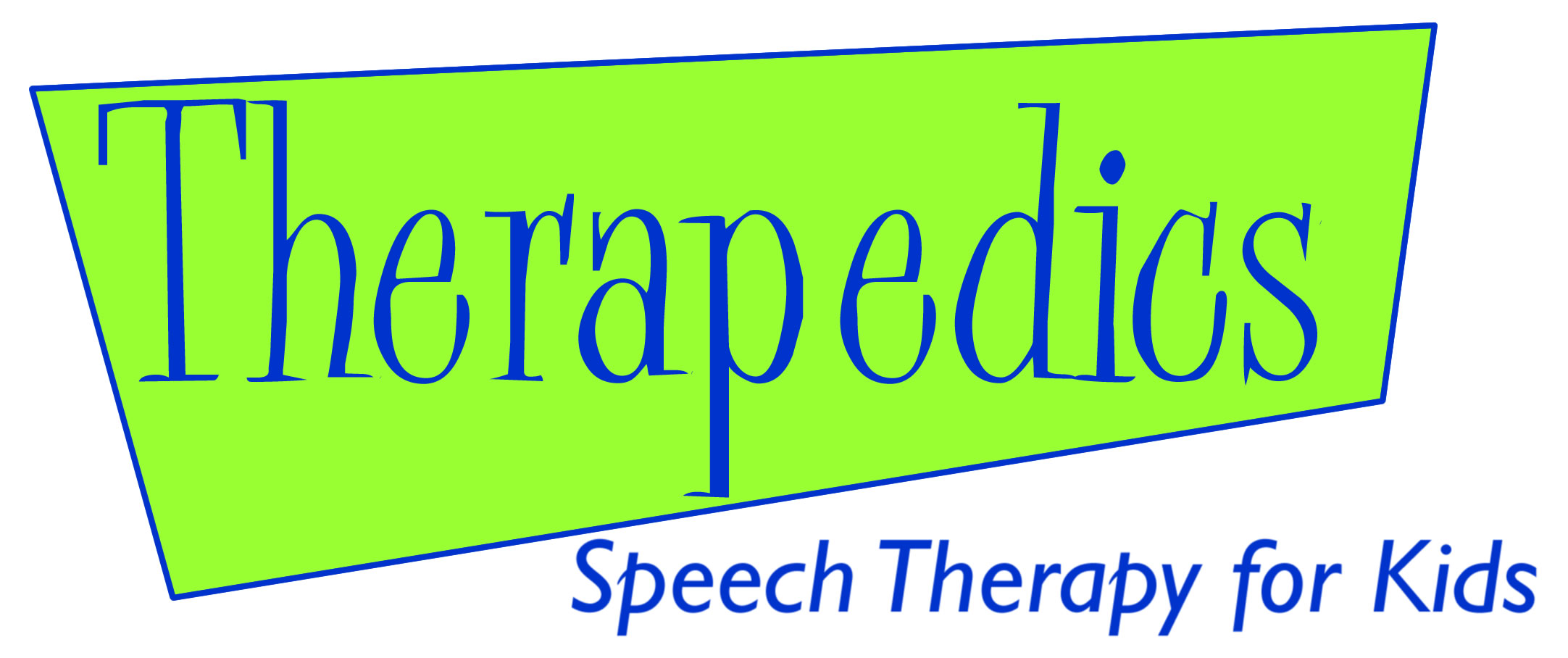 2015Child's name:                                                                            Sex: M  F            DOBAddress: (house number, street, city, state, zip code)Please provide the following and circle the way you prefer to be contacted:Home phone:                            Cell:                                 Work                            E-mailName of Parent/GuardianJust in case, please provide us with the an emergency contact number other than your ownName of person to contact                                                              RelationshipPhone number:Physician        NameAddress:Phone                                                                               We will call your physician for a prescription.Primary Insurance Insurance plan name:________________________________Phone number:______________________Insured's name:_________________________________________________________DOB                                       First                           Middle initial                       LastInsured’s ID#  ____________________________________Group#____________________________________Insured's employer_____________________________________________________________________Please attach a copy of the front and back of your insurance card.  You will also need to present this at the time of your initial visit.Please note that you will need to call your insurance to find out if your plan covers speech therapy, your copay and deductible balance.  We will be contacting your insurance, but you need to know your benefits. Insurance doesn’t guarantee payment and you will be billed for services that your insurance doesn’t cover.Patient's or authorized person's signature:I authorize the release of any medical or other information necessary to process this claim.  I also request payment of benefits directly to Therapedics.Signature _________________________________________________                    Date:Printed name: